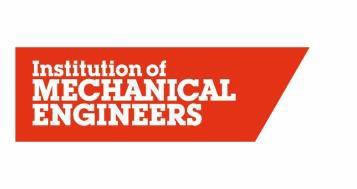 SPEAK OUT FOR ENGINEERINGCOMPETIORS’ REGISTRATION FORM 2022Please return your completed registration form to your Regional SOfE Organiser: imechehk@imeche.orgFor any queries contact imechehk@imeche.orgFirst Name:Surname/Family Name:Email address:Contact number:Country of Residence:Heat Competition applying for:(e.g. Heat A / Southern Asia) Hong Kong HeatAre you current Young Member of theIMechE:Yes / NoIMechE Membership Number:Are you a previous winner of a SpeakOut for Engineering Competition Heat or Final?If yes, please provide details.Yes/NoSummary of presentation (100 words max):Summary of presentation (100 words max):